ПРИЛОЖЕНИЕ  №  6Тамара Филипповна Корниченко, до  войны  закончила педучилище и жила в  Витебске. В 1942 г.  Тамару Филипповну и её  мать арестовали за связь с партизанами и отправили в  лагерь для военнопленных в г. Витебске. Потом  через Смоленск перевезли в Брестскую область, держали  на станции Лесная, где  условия  были страшные, кормили люди клопов и блох.  Находились  на этой  станции недолго. Пленных  погрузили в  товарные   вагоны и отправили в Германию. Там  работала  на КВБ (крупной  военной  фабрике)  сварщицей. Было очень  трудно,  не все могли  выдержать,  часто  рабочие  падали от изнеможения. Тамара Филипповна говорит: «Я тогда  была молодая, сильная,  мой  организм  как мог сопротивлялся, хотелось жить».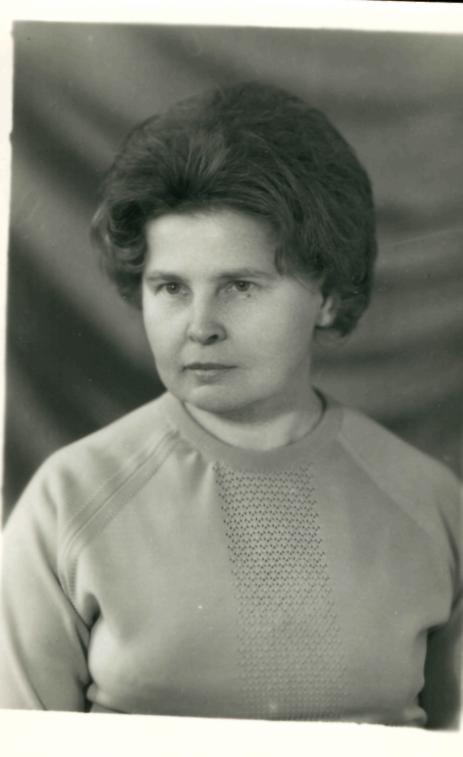 Когда  американцы КВБ  разбомбили, пленных отвезли в  Чехословакию, там  Тамару Филипповну тоже заставили работать  сварщицей  на одном из заводов.С приближением  фронта на открытой платформе отправили рыть окопы, делали укрепления.8  мая 1945 года всех освободили  части Красной Армии.Привезли в лагерь репатриации, Тамара Филипповна пробыла там 2 месяца, её  пригласили на работу в  штаб контрразведки,  потом отправили на родину.Приехала в г. Витебск, город был весь в руинах. Брат и отец находились в Сенно, брат Володя  сражался в партизанском отряде, а после войны  его оставили работать ветврачом.До Богушевска на поезде, затем  на лошади – так Тамара Филипповна прибыла в наш город. Постепенно обживались, из Германии пригнали корову, построили дом.1 января 1946 года  приступила к работе. Сначала  преподавала в начальных классах. Ей  выдали справку на гербовой бумаге об окончании педучилища. Потом  поступила в  Оршанский пединститут, затем Смоленский пединститут,  который  закончила в 1962  году.До ухода на пенсию Тамара Филипповна работала учителем русского языка и литературы в школе №1 г. Сенно.Всегда строгая, требовательная к себе и ученикам, всегда любимая. О ней  можно  сказать: «Учитель, перед именем твоим  позволь смиренно преклонить колени!»